UNIVERSIDAD COMPLUTENSE DE MADRID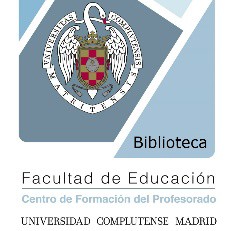 Facultad de Educación BIBLIOTECAC/ Rector Royo Villanova, s/n 28040 - MADRIDESPAÑAVº Bº Director/a del DepartamentoAutor(es)TítuloEditorialAñoISBNNº de ejemplaresPrecio(aproxim.)